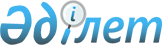 "А" корпусының мемлекеттік әкімшілік қызметінің кадр резервіне іріктеудің кейбір мәселелері туралы
					
			Күшін жойған
			
			
		
					Қазақстан Республикасы Мемлекеттік қызмет істері министрінің 2016 жылғы 11 ақпандағы № 29 бұйрығы. Қазақстан Республикасының Әділет министрлігінде 2016 жылы 11 наурызда № 13443 болып тіркелді. Күші жойылды - Қазақстан Республикасы Мемлекеттік қызмет істері және сыбайлас жемқорлыққа қарсы іс-қимыл агенттігінің Төрағасының 2016 жылғы 22 қарашадағы № 64 бұйрығымен      Ескерту. Күші жойылды - ҚР Мемлекеттік қызмет істері және сыбайлас жемқорлыққа қарсы іс-қимыл агенттігінің Төрағасының 22.11.2016 № 64 (алғашқы ресми жарияланған күнінен бастап қолданысқа енгізіледі) бұйрығымен.      Қазақстан Республикасы Президентінің 2015 жылғы 29 желтоқсандағы № 151 Жарлығымен бекітілген «А» корпусының мемлекеттік әкімшілік қызметінің кадр резервіне іріктеу қағидаларын іске асыру мақсатында БҰЙЫРАМЫН:



      1. Қоса беріліп отырған:



      1) «А» корпусының мемлекеттік әкімшілік қызметінің кадр резервіне іріктеу туралы хабарландыру мәтінінің үлгісі осы бұйрықтың 1-қосымшасына сәйкес;



      2) «А» корпусының мемлекеттік әкімшілік қызметінің кадр резервіне іріктеуге қатысу туралы өтініш нысаны осы бұйрықтың 2-қосымшасына сәйкес;



      3) Қазақстан Республикасы Президентінің жанындағы Кадр саясаты жөніндегі ұлттық комиссияның «А» корпусының мемлекеттік әкімшілік қызметінің кадр резервіне кандидатпен әңгімелесу парағы нысаны осы бұйрықтың 3-қосымшасына сәйкес;



      4) облыстардың, астананың, республикалық маңызы бар қаланың кадр комиссиясының «А» корпусының мемлекеттік әкімшілік қызметінің кадр резервіне кандидатпен әңгімелесу парағы нысаны осы бұйрықтың 

4-қосымшасына сәйкес;



      5) «А» корпусының кадр резервіне кандидаттың қызметтік тізімінің нысаны осы бұйрықтың 5-қосымшасына сәйкес бекітілсін.



      2. Осы бұйрықтың 6-қосымшасына сәйкес Қазақстан Республикасының Мемлекеттік қызмет істері агенттігі Төрағасының кейбір бұйрықтардың күші жойылсын.



      3. Қазақстан Республикасы Мемлекеттік қызмет істері министрлігінің Мемлекеттік қызмет департаменті:



      1) осы бұйрықтың Қазақстан Республикасының Әділет министрлігінде мемлекеттік тіркелуін;



      2) Қазақстан Республикасының заңнамасында белгіленген тәртіппен ресми жариялануын;



      3) осы бұйрықты Қазақстан Республикасының Әділет министрлігінде мемлекеттік тіркегеннен кейін күнтізбелік он күн ішінде Қазақстан Республикасының нормативтік құқықтық актілерінің эталондық бақылау банкіне енгізу үшін «Қазақстан Республикасы Әділет министрлігінің Республикалық құқықтық ақпарат орталығы» шаруашылық жүргізу құқығындағы республикалық мемлекеттік кәсіпорнына жолдануын қамтамасыз етсін.



      4. Осы бұйрықтың орындалуын бақылау Қазақстан Республикасының Мемлекеттік қызмет істері министрінің мемлекеттік қызмет мәселелеріне жетекшілік ететін орынбасарына жүктелсін.



      5. Осы бұйрық алғашқы ресми жарияланған күнінен бастап қолданысқа енгізіледі.      Министр                                              Т. Донақов

Қазақстан Республикасы  

Мемлекеттік қызмет істері

министрінің       

2016 жылғы 11 ақпандағы 

№ 29 бұйрығына    

1-қосымша      Нысан 

«А» корпусының мемлекеттік әкімшілік қызметінің кадр резервіне іріктеу туралы хабарландыру мәтінінің үлгісі      Қазақстан Республикасының Президенті жанындағы Кадр саясаты жөніндегі ұлттық комиссия «А» корпусының мемлекеттік әкімшілік қызметінің кадр резервіне іріктеу туралы хабарлайды.

      Іріктеу «А» корпусының мемлекеттік әкімшілік қызметінің кадр резервіне

____________________________________________________________________

____________________________________________________________________

(«А» корпусының санаттары, топтары, топшалары және егер Ұлттық комиссиямен белгіленсе, «А» корпусы лауазымдарының әрбір санаттары, топтары, топшалары бойынша «А» корпусының кадр резервіне алынатын тұлғалардың шекті саны көрсетіледі) бойынша алу үшін өткізіледі.

      «А» корпусының мемлекеттік әкімшілік лауазымдарына қойылатын арнайы біліктілік талаптары Қазақстан Республикасы Президентінің 

2015 жылғы 29 желтоқсандағы № 151 «Азаматтардың «А» корпусының мемлекеттік әкімшілік қызметіне кіруінің кейбір мәселелері туралы» Жарлығымен бекітілді.

      Қазақстан Республикасының Мемлекеттік қызмет істері министрлігі және оның аумақтық департтаменттері:

      20____ж. «____»________ бастап

      20____ж. «____»________ дейінгі кезеңде құжаттарды қабылдайды.

      Құжаттар қолма-қол, поштамен немесе электрондық пошта арқылы келесі мекен-жайда__________________________________________________

____________________________________________________________________

(мемлекеттік қызмет істері жөніндегі уәкілетті органның және оның аумақтық органдарының пошта және электронды пошта мекен-жайы көрсетіледі) қабылданады.

      Толық ақпаратты ______________________________________________

____________________________________________________________________

(мемлекеттік қызмет істері жөніндегі уәкілетті органның және оның аумақтық органдарының қала коды және телефондары мен факс номірлері көрсетіледі) телефондары бойынша және Қазақстан Республикасы Мемлекеттік қызмет істері министрлігінің интернет-ресурсында ________________________ алуға болады.

(интернет-ресурс көрсетіледі)

      Қосымша ақпарат:______________________________________________

____________________________________________________________________

(қажет болған жағдайда «А» корпусының кадр резервіне іріктеу өткізумен байланысты қосымша ақпарат көрсетіледі)

Қазақстан Республикасы  

Мемлекеттік қызмет істері

министрінің       

2016 жылғы 11 ақпандағы 

№ 29 бұйрығына    

2-қосымша      НысанҚазақстан Республикасы  

Президенті жанындағы   

кадр саясаты жөніндегі  

ұлттық комиссия     

      «А» корпусының мемлекеттік әкімшілік қызметінің кадр резервіне іріктеуге қатысу туралы өтініш      Мен, ____________________________________, ЖСН ________________

          (тегі, аты, әкесінің аты (бар болған жағдайда) толығымен)

«А» корпусының мемлекеттік әкімшілік қызметінің кадр резервіне

____________________________________________________________________

(келесілердің бірі көрсетіледі: бірінші санаттың бірінші немесе бірінші санаттың екінші тобының бірінші, екінші, үшінші топшасы не екінші санат көрсетіледі) мені іріктеуге қатыстыруыңызды сұраймын.

      Мен:

      «А» корпусының мемлекеттік әкімшілік қызметінің кадр резервіне іріктеу және «А» корпусының мемлекеттік әкімшілік лауазымына орналасуға конкурс өткізу қағидаларымен танысқанымды, олармен келісетінімді және оларды орындауға міндеттенетінімді;

      «Қазақстан Республикасының мемлекеттік қызметі туралы» және «Сыбайлас жемқорлыққа қарсы іс-қимыл туралы» Қазақстан Республикасының заңдарының талаптарымен танысқанымды;

      мемлекеттік қызметке менің кіруіме және «А» корпусының мемлекеттік лауазымдарына орналасуыма кедергі келтіретін мәліметтер мен фактілердің жоқ екенін;

      өзім ұсынған құжаттар мен деректердің шынайылығын, ал құжаттарда дәйекті ақпараттардың көрсетілгенін;

      мемлекеттік қызметке менің кіруіме кедергі келтіретін, мемлекеттiк қызметте болуға байланысты шектеулерді сақтамау туралы мәліметтердің және «А» корпусының мемлекеттік лауазымдарына орналасуыма кір келтіретін мәліметтер мен фактілердің анықталуы мені «А» корпусының кадр резервіне іріктеуден оның кез келген кезеңінде шеттетуге, кадр резервінен шығаруға және мемлекеттік қызметті тоқтатуыма негіз болып табылатынын ұғынатынымды;

      «А» корпусының кадрлық резервінен тағайындалған жағдайда өзімнің көрінеу жалған ақпаратты ұсынуым фактілерінің анықталуы мені «А» корпусының кадр резервіне іріктеуден оның кез келген кезеңінде шеттетуге, кадр резервінен шығаруға және мемлекеттік қызметті тоқтатуыма негіз болып табылатынын ұғынатынымды;

      өзімнің жекелеген жеке деректерімнің (тегім, атым, әкемнің аты (бар болған жағдайда), туған күнім, тұратын жерім, ағымдағы жұмыс орным, білімім мен мамандығым, атқарып отырған лауазымым, «А» корпусының лауазымдар тобы, топшасы және санаты, байланыс телефондарым) Қазақстан Республикасы Мемлекеттік қызмет істері министрлігінің интернет-ресурсында және мерзімді баспасөз басылымдарында жарияланатынына келісетінімді мәлімдеймін;

      атқарып отырған лауазым, ағымдағы жұмыс орны, байланыс телефондары, білім алған жағдайда көрсетілген деректердің өзгерген күннен бастап үш жұмыс күннен кешіктермей хабарлаймын.

      Қоса беріліп отырған құжаттар тізбесі:

      1. ________________________________________________________

      2. ________________________________________________________

      3. ________________________________________________________

      4. ________________________________________________________

      5. ________________________________________________________

      6. ________________________________________________________

      7. ________________________________________________________

      Байланыс деректері:

      Қаланың коды, телефон______________________________________

      Ұялы телефон ______________________________________________

      Тұратын жерінің мекен-жайы (пошта мекен-жайы): ____________

      Тіркелген жерінің мекен-жайы: _____________________________

      Электронды мекен-жайы: ____________________________________

      ___________________________________________________________

        (тегі, аты, әкесінің аты (бар болған жағдайда), қолы)                                    20__ ж. «____»_______________

Қазақстан Республикасы  

Мемлекеттік қызмет істері

министрінің       

2016 жылғы 11 ақпандағы 

№ 29 бұйрығына    

3-қосымша      Нысан 

Қазақстан Республикасы Президентінің жанындағы

Кадр саясаты жөніндегі ұлттық комиссияның «А» корпусының

мемлекеттік әкімшілік қызметінің кадр резервіне кандидатпен

әңгімелесу парағы                                  20 __ жылғы «___» ______________

Қазақстан Республикасы  

Мемлекеттік қызмет істері

министрінің       

2016 жылғы 11 ақпандағы 

№ 29 бұйрығына    

4-қосымша      Нысан __________________________________________ кадр комиссиясының

(облыс, астана, республикалық маңызы бар қала көрсетіледі) «А»

корпусының мемлекеттік әкімшілік қызметінің кадр резервіне кандидатпен

әңгімелесу парағы                                    Күні 20__ жыл «___»_________

Қазақстан Республикасы  

Мемлекеттік қызмет істері

министрінің       

2016 жылғы 11 ақпандағы 

№ 29 бұйрығына    

5-қосымша      Нысан 

«А» КОРПУСЫНЫҢ КАДР РЕЗЕРВІНЕ

КАНДИДАТТЫҢ ҚЫЗМЕТТIК ТIЗIМІ ПОСЛУЖНОЙ СПИСОК

КАНДИДАТА В КАДРОВЫЙ РЕЗЕРВ КОРПУСА «А» 

Қазақстан Республикасы  

Мемлекеттік қызмет істері

министрінің       

2016 жылғы 11 ақпандағы 

№ 29 бұйрығына    

6-қосымша       

Қазақстан Республикасы Мемлекеттік қызмет істері агенттігі Төрағасының күші жойылған кейбір бұйрықтарының

тізбесі

      1) Қазақстан Республикасы Мемлекеттік қызмет істері агенттігі Төрағасының «А» корпусының мемлекеттік әкімшілік қызметінің кадр резервіне іріктеудің кейбір мәселелері туралы» 2013 жылғы 1 сәуірдегі № 06-7/43 бұйрығы (Нормативтік құқықтық актілерді мемлекеттік тіркеу тізілімінде № 8396 болып тіркелген, «Егемен Қазақстан» газетінде 2013 жылғы 3 сәуірде № 98 (28037) жарияланған);



      2) Қазақстан Республикасы Мемлекеттік қызмет істері агенттігі Төрағасының «А» корпусының кадр резервіне кандидаттың қызметтік тізімінің нысанын бекіту туралы» 2013 жылғы 18 желтоқсандағы № 06-7/184 бұйрығы (Нормативтік құқықтық актілерді мемлекеттік тіркеу тізілімінде № 9030 болып тіркелген, «Егемен Қазақстан» газетінде 2013 жылғы 31 желтоқсанда № 285 (28224) жарияланған).
					© 2012. Қазақстан Республикасы Әділет министрлігінің «Қазақстан Республикасының Заңнама және құқықтық ақпарат институты» ШЖҚ РМК
				Кандидаттың

тегі, аты, әкесінің аты 

(бар болған жағдайда)Санаты, тобы, топшасыҚорытынды баллШешім (резервке алу/алудан бас тарту)1.2.3....Кандидаттың Т.А.Ә.  (бар болған жағдайда)Баға («оң» немесе «теріс»)Ұлттық комиссияға ұсыныс (мемлекеттік әкімшілік қызметтің «А» корпусының кадр резервіне алу үшін ұсыну/ұсынбау)1.2.3...._____________________________________________

т.а.ә./ ф.и.о.ФОТО

(түрлі түсті/ цветное,

3,5х4,5)_____________________________________________

лауазымы/должность, санаты/категория

(болған жағдайда/при наличии)ФОТО

(түрлі түсті/ цветное,

3,5х4,5)ЖЕКЕ МӘЛІМЕТТЕР / ЛИЧНЫЕ ДАННЫЕЖЕКЕ МӘЛІМЕТТЕР / ЛИЧНЫЕ ДАННЫЕЖЕКЕ МӘЛІМЕТТЕР / ЛИЧНЫЕ ДАННЫЕ1.Туған күні және жері/

Дата и место рождения2.Ұлты (қалауы бойынша)/

Национальность (по желанию)3.Оқу орнын бітірген жылы және оның атауы/

Год окончания и наименование учебного заведения4.Мамандығы бойынша біліктілігі, ғылыми дәрежесі, ғылыми атағы/

Квалификация по специальности, ученая степень, ученое звание5.Шетел тілдерін білуі/

Владение иностранными языками6.Мемлекеттік наградалары, құрметті атақтары/

Государственные награды, почетные звания7.Дипломатиялық дәрежесі, әскери, арнайы атақтары, сыныптық шені/

Дипломатический ранг, воинское, специальное звание, классный чин8.Жаза түрі, оны тағайындау күні мен негізі/Вид взыскания, дата и основания его наложения9.Соңғы үш жылдағы қызметінің тиімділігін жыл сайынғы бағалау күні мен нәтижесі, егер үш жылдан кем жұмыс істеген жағдайда, нақты жұмыс істеген кезеңіндегі бағасы көрсетіледі (мемлекеттік әкімшілік қызметкерлер үшін)/

Дата и результаты ежегодной оценки эффективности деятельности за последние три года, в случае, если проработал менее трех лет, указываются оценки за фактически отработанный период (для административных государственных служащих)ЕҢБЕК ЖОЛЫ/ТРУДОВАЯ ДЕЯТЕЛЬНОСТЬЕҢБЕК ЖОЛЫ/ТРУДОВАЯ ДЕЯТЕЛЬНОСТЬЕҢБЕК ЖОЛЫ/ТРУДОВАЯ ДЕЯТЕЛЬНОСТЬКүні/ДатаКүні/Датақызметі, жұмыс орны, мекеменің орналасқан жері/должность, место работы, местонахождение организацииқабылданған/

приемабосатылған/

увольнения____________________

Кандидаттың қолы/

Подпись кандидата_______________

күні/датаТексерілді/

Проверено _______________________

                 қолы/подпись 

 

_________________

күні/датамөрдін орны

место печати__________________________________________

Персоналды басқару қызыметінің

(кадр қызметкерінің тегі, аты, акесінің аты

Фамилия, имя, отчество сотрудника

службы управления персоналом (кадровой службы)__________________________________________

Персоналды басқару қызыметінің

(кадр қызметкерінің тегі, аты, акесінің аты

Фамилия, имя, отчество сотрудника

службы управления персоналом (кадровой службы)